/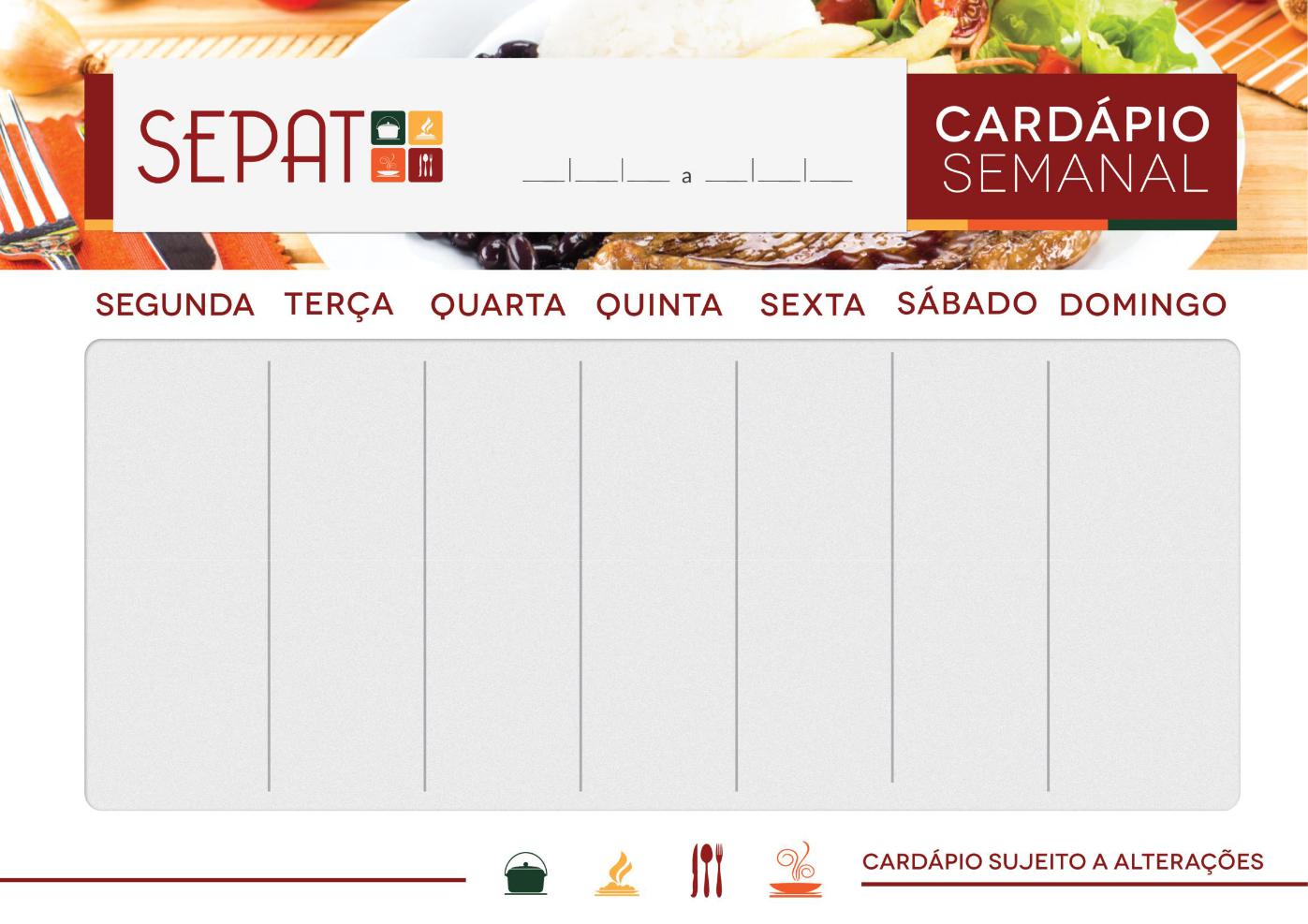 03	10	22	07	10	22